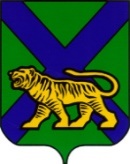 ТЕРРИТОРИАЛЬНАЯ ИЗБИРАТЕЛЬНАЯ КОМИССИЯХАСАНСКОГО РАЙОНАРЕШЕНИЕ 24.04.2023 								                   № 768/156пгт СлавянкаО Порядке отбора кандидатур для назначения в составы участковых избирательных комиссий Приморского края избирательных участков с № 3001 по 3031          В соответствии со статьями 26, 27 Федерального закона от 12 июня 2002 года № 67-ФЗ «Об основных гарантиях избирательных прав и права на участие в референдуме граждан Российской Федерации», пунктом 7.7 Методических рекомендаций о порядке формирования территориальных избирательных комиссий, избирательных комиссий муниципальных образований, окружных и участковых избирательных комиссий, утвержденных постановлением Центральной избирательной комиссии Российской Федерации от 15 марта 2023 года № 111/863-8,  пунктом 7 Порядка формирования резерва составов участковых комиссий и назначения нового члена участковой комиссии из резерва составов участковых комиссий утвержденного постановлением Центральной избирательной комиссии Российской Федерации от 05.12.2012 № 152/1137-6 (ред. от 24.02.2021), решением Избирательной комиссии Приморского края от 19.04.2023 г. № 81/424 «О процедуре отбора кандидатур для назначения в состав участковых избирательных комиссий», территориальная избирательная комиссия Хасанского района РЕШИЛИ:     1. Утвердить Порядок отбора кандидатур для назначения в составы участковых избирательных комиссий Приморского края избирательных участков с № 3001 по 3031 (прилагается).      2. Территориальной избирательной комиссии Хасанского района при формировании участковых избирательных комиссий руководствоваться порядком, указанным в пункте 1 настоящего решения.      3. Разместить настоящее решение в информационно-телекоммуникационной сети «Интернет» на официальном сайте администрации Хасанского муниципального района в разделе «Госучреждения» «территориальная избирательная комиссия Хасанского района» по адресу: www.prim-hasan.ru.Председатель комиссии                                                               А. И. МихайловСекретарь комиссии                                                                     О. В. ПавленкоПорядок отбора кандидатур для назначения в составучастковых избирательных комиссий Настоящий Порядок отбора кандидатур для назначения в составы участковых избирательных комиссий (далее – Порядок) применяется в целях реализации пункта 4, пункта 5 статьи 27 Федерального закона «Об основных гарантиях избирательных права и права на участие в референдуме граждан Российской Федерации» (далее – Федеральный закон), определяет процедуру проведения территориальной избирательной комиссией Хасанского района (далее – территориальная избирательная комиссия) рейтингового голосования по отбору кандидатур, предложенных для назначения в составы участковых избирательных комиссий.        2. Процедура отбора кандидатур для назначения в составы участковых избирательных комиссий проводится территориальной избирательной комиссией в форме рейтингового голосования.        3. Рейтинговое голосование проводится:3.1. В случае, если число кандидатур, предложенных политическими партиями, избирательными объединениями, указанными в пункте 5 статьи 27 Федерального закона, более одной второй от общего числа членов участковой избирательной комиссии, которых территориальная избирательная комиссия обязана назначить в состав участковой избирательной комиссии. При этом рейтинговое голосование проводится сначала между политическими партиями, избирательными объединениями, указанными в пункте 5 статьи 27 Федерального закона, до назначения не менее одной второй от общего числа членов участковой избирательной комиссии. Далее рейтинговое голосование проводится на равных основаниях между кандидатурами, представленными  политическими партиями, общественными объединениями, иными субъектами права внесения предложений, в том числе и политической партией, избирательным объединением, указанным в пункте 5 статьи 27 Федерального закона, до назначения полного состава участковой избирательной комиссии.3.2. В случае, если число кандидатур, предложенных политическими партиями, избирательными объединениями, указанными в пункте 5 статьи 27 Федерального закона, менее одной второй от общего числа членов участковой избирательной комиссии. При этом, кандидатуры, предложенные политическими партиями, избирательными объединениями, указанными в пункте 5 статьи 27 Федерального закона, назначаются в состав участковой избирательной комиссии без проведения рейтингового голосования. Далее рейтинговое голосование проводится на равных основаниях между кандидатурами, представленными иными политическими партиями, общественными объединениями, иными субъектами права внесения предложений, до назначения полного состава участковой избирательной комиссии.3.3. В случае, когда политическими партиями, избирательными объединениями внесено несколько предложений по кандидатурам в состав участковой избирательной комиссии и отсутствует указание на очередность, в соответствии с которой предлагаемые кандидатуры назначаются в состав участковой избирательной комиссии.3.4. В случае, когда рассматривается вопрос о назначении в состав участковой избирательной комиссии вместо досрочно прекратившего полномочия члена участковой избирательной комиссии, назначенного по предложению политической партии, избирательного объединения, перечисленных в пункте 5 статьи 27 Федерального закона, одной из нескольких кандидатур, зачисленных в резерв составов участковых избирательных комиссий по предложению указанной политической партии, избирательного объединения, при отсутствии указания очередности их назначения.      4. Рейтинговое голосование является открытым и представляет собой ряд последовательных голосований по каждой кандидатуре, предложенной для назначения в состав участковой избирательной комиссии.      5. Всем членам территориальной избирательной комиссии, присутствующим на заседании комиссии, должна быть обеспечена возможность принимать участие в рейтинговом голосовании по каждой из кандидатур.     6. В рейтинговом голосовании принимают участие все члены территориальной избирательной комиссии с правом решающего голоса, присутствующие на заседании территориальной избирательной комиссии, на котором решается вопрос о формировании участковой избирательной комиссии. Каждый член территориальной избирательной комиссии с правом решающего голоса голосует «за» кандидатуру либо не принимает участие в голосовании. Голосование «против» или «воздержался» не проводится.Каждый член территориальной избирательной комиссии вправе голосовать «за» столько раз, сколько членов участковой избирательной комиссии должно быть назначено по результатам рейтингового голосования.     7. При рейтинговом голосовании членам территориальной избирательной комиссии с правом решающего голоса рекомендуется учитывать наличие у лиц, предлагаемых в состав участковых избирательных комиссий, среднего, высшего профессионального образования, в том числе юридического, в области информационных технологий и автоматизации обработки информации, опыт работы в избирательных комиссиях, опыт организации и проведения выборов, референдумов.     8. Количество голосов, полученных каждой из кандидатур, объявляется председателем территориальной избирательной комиссии непосредственно после голосования по этой кандидатуре.       9. Определение результатов голосования производится только по окончании голосования по всем кандидатурам, предложенным для назначения в состав участковой избирательной комиссии.10. Избранной (избранными) кандидатурой (кандидатурами) для назначения в состав участковой избирательной комиссии считается (считаются) кандидатура (кандидатуры), набравшая (набравшие) в ходе рейтингового голосования наибольшее число голосов относительно других кандидатур.      11. При равенстве голосов избранным для назначения в состав участковой избирательной комиссии считается кандидатура, имеющая высшее профессиональное образование, в том числе в области информационных технологий и автоматизации обработки информации, юридическое и (или) опыт работы в избирательных комиссиях, опыт организации и проведения выборов, референдумов, а при равенстве указанных критериев – кандидатура, предложенная для назначения в состав участковой избирательной комиссии ранее остальных.       12. Результаты рейтингового голосования отражаются в протоколе заседания территориальной избирательной комиссии.УТВЕРЖДЕНрешением территориальной избирательнойкомиссии Хасанского района от 24.04. 2023 года № 768/156УТВЕРЖДЕНрешением территориальной избирательнойкомиссии Хасанского района от 24.04. 2023 года № 768/156УТВЕРЖДЕНрешением территориальной избирательнойкомиссии Хасанского района от 24.04. 2023 года № 768/156